KINDERGARTEN OF AVLONARI, EVIA GREECEPHYSICS EXPERIMENT-ΠΕΙΡΑΜΑ ΑΝΩΣΗ-ΒΥΘΙΣΗ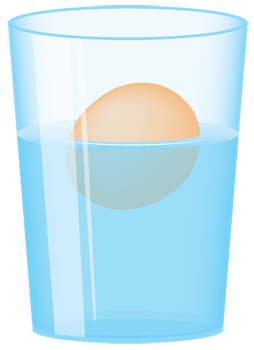 ΑΝΩΣΗ-ΕΠΙΠΛΕΕΙ…LEVITATION-FLOATING…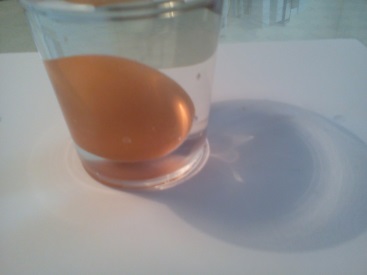 ΒΥΘΙΣΗ- ΒΥΘΙΖΕΤΑΙ….SINKING- SINK…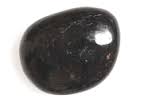 ΠΕΤΡΑ- STONE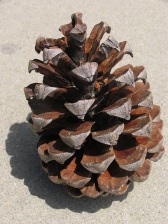 ΚΟΥΚΟΥΝΑΡΙ-PINE CONE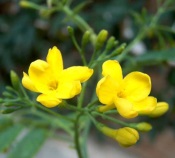 ΛΟΥΛΟΥΔΙ- FLOWER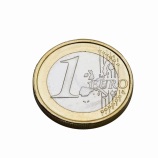 ΚΕΡΜΑ-COIN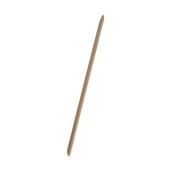 ΞΥΛΟ-WOOD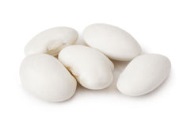 ΦΑΣΟΛΙΑ-BEANS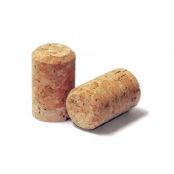 ΦΕΛΛΟΣ-CORK